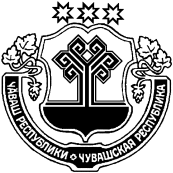 О схеме одномандатных избирательных округов по выборам депутатов Собрания депутатов Чиричкасинского сельского поселения Цивильского района Чувашской Республики В соответствии со статьей 18 Федерального закона от 12 июня 2002 года №67-ФЗ «Об основных гарантиях избирательных прав и права на участие в референдуме граждан Российской Федерации», статьей 8 Закона Чувашской Республики от 25 ноября 2003 года № 41 «О выборах в органы местного самоуправления в Чувашской Республике» Собрание депутатов Чиричкасинского сельского поселенияРЕШИЛО:1. Утвердить прилагаемую схему одномандатных избирательных округов по выборам депутатов Собрания депутатов Чиричкасинского сельского поселения   Цивильского района Чувашской Республики.2. Настоящее решение вступает в силу после его официального опубликования (обнародования).Утверждена решением Собрания депутатовЧиричкасинского сельского поселенияЦивильского района Чувашской Республикиот 28.04.2020   № 54-01СХЕМАодномандатных избирательных  округов по выборам депутатов  Собрания  депутатов Чиричкасинского  сельского поселения  Цивильского района  Чувашской  РеспубликиЧĂВАШ РЕСПУБЛИКИÇĔРПУ РАЙОНĚЧУВАШСКАЯ РЕСПУБЛИКАЦИВИЛЬСКИЙ РАЙОНЧИРИЧКАССИ ЯЛ ПОСЕЛЕНИЙĚНДЕПУТАТСЕН ПУХĂВĚЙЫШĂНУ2020 ç. ака уйăхĕн 28 мĕшĕ № 54-01Чиричкасси ялěСОБРАНИЕ ДЕПУТАТОВЧИРИЧКАСИНСКОГО СЕЛЬСКОГОПОСЕЛЕНИЯРЕШЕНИЕ28 апреля 2020г. № 54-01деревня ЧиричкасыПредседатель Собрания депутатов Чиричкасинского сельского поселенияГ.Н.Григорьева№ и название одномандатного избирательного округаНаселенные пункты, входящие в одномандатный избирательный округЧисленность избирателей№ 1 Овражныйд. Чиричкасы: ул. Советская ул. Овражная, ул. Пугачева. ул. Труда (дома 32,33,34,37,39,40)91№ 2 Молодежныйд. Чиричкасы: ул. Молодежная, ул. Труда (дома 1- 30)  101№ 3 Первотойсинскийд. Первые Тойсис. Тойси: ул. Пролетарская (дома 2-7)86№ 4 Тойсинскийс. Тойси, д. Анишхири101№ 5 Советскийд. Нюрши: ул. Молодежная,ул. Советская  (дома с 1-72)98№ 6 Нюршнскийд. Нюрши: ул. Советская (дома 74,76,78);           ул. Братьев Васильевых             89№  7 Шинерскийд. Шинеры, д. Топнеры: ул. Мостовая, ул. Кооперативная  (дома 1,4.5.9.10.11.14,16,17) 89№ 8 Анишкасинский д. Анишкасы, д. Топнеры: ул. Кооперативная  дома ( с 19-56)100